Gemeinde Andeer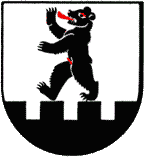 Einführung neues Tourismusgesetz per 1. Mai 2015Erhebungsformular für Beherbergungs- und GastronomiebetriebeBeherbergungGemäss Art. 16 des neuen Tourismusgesetzes erfolgt die Veranlagung der Beherbergungsbetriebe nach der Anzahl Gästezimmer oder Anzahl Schlafplätzen.Unser Betrieb verfügt über 	 …     (Anzahl) Gästezimmer in der Kategorie _______ (offizielle Klassifizierung) Unser Betrieb verfügt über 	 …     (Anzahl) Schlafplätze 				Massenlager, Gruppenunterkunft, Jugendherbergen, 				Schlafen im StrohGastronomieGemäss Art. 16 des neuen Tourismusgesetzes erfolgt die Veranlagung der Gastronomiebetriebe nach einer Grundtaxe sowie einem Beitrag nach der Anzahl Sitzplätze. Gezählt werden Innenplätze inkl. Saalplätze bei maximaler Bestuhlung mit Tischen.Unser Betrieb verfügt über 	 …     (Anzahl) Sitzplätze (Innenplätze).Abzug für Lernende Gemäss Art. 16 des neuen Tourismusgesetzes können Betriebe in der Beherbergungs- und Gastronomiebranche jährlich folgende Pauschalabzüge geltend machen:CHF 150.00 für 1 bis 3 LernendeCHF 250.00 für 4 bis 6 LernendeCHF 400.00 ab 7 LernendeIn unserem Betrieb beschäftigen wir per 1. Januar 2015	 …     (Anzahl) Lernende.Bemerkung:	______________________________________________________________________Wir bestätigen die Richtigkeit der oben gemachten Angaben:Betrieb ________________________	Inhaber __________________________________Ort und Datum:	Firmenstempel und Unterschrift:Bitte senden Sie das ausgefüllte und unterzeichnete Formular bis 30. Juni 2015 an die Gemeindekanzlei Andeer. Besten Dank für Ihre Mitarbeit.